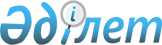 О внесении изменений в решение маслихата от 22 декабря 2008 года № 124 "О районном бюджете Федоровского района на 2009 год"Решение маслихата Федоровского района Костанайской области от 23 ноября 2009 года № 232. Зарегистрировано Управлением юстиции Федоровского района Костанайской области 25 ноября 2009 года № 9-20-163

      В соответствии с подпунктом 1) пункта 1 статьи 6 Закона Республики Казахстан "О местном государственном управлении и самоуправлении в Республике Казахстан" от 23 января 2001 года, Федоровский районный маслихат РЕШИЛ:



      1. Внести в решение маслихата "О районном бюджете Федоровского района на 2009 год" от 22 декабря 2008 года № 124 (номер государственной регистрации 9-20-140, опубликовано в газете "Федоровские новости" от 29 января 2009 года), следующие изменения:



      1. Пункт 1 указанного решения изложить в новой редакции:

      "1. Утвердить районный бюджет Федоровского района на 2009 год согласно приложению 1 в следующих объемах:

      1) доходы – 1613192,9 тысяча тенге, в том числе по:

      налоговым поступлениям – 396808 тысячи тенге;

      неналоговым поступлениям – 2994 тысяч тенге;

      поступлениям от продажи основного капитала – 3117 тысяч тенге;

      поступлениям официальных трансфертов – 1210273,9 тысячи тенге;

      2) затраты – 1613807,3 тысячи тенге;

      3) дефицит - 614,4 тысячи тенге, который покрывается за счет привлечения свободных остатков, сложившихся на начало финансового года, направленных на финансирование дефицита бюджета".

      Приложение 1, 2 к вышеуказанному решению изложить в новой редакции.



      2. Настоящее решение вводится в действие с 1 января 2009 года.      Председатель

      внеочередной сессии Е. Абдурахманова      Секретарь

      районного маслихата С. Сералинова      СОГЛАСОВАНО      Начальник государственного

      учреждения "Отдел экономики

      и финансов Федоровского района"

      _________________ В. Гринак

      23 ноября 2009 года

Приложение 1        

к решению маслихата     

от 22 декабря 2008 года 124   Районный бюджет

Федоровского района на 2009 год

 

Приложение 2          

к решению маслихата      

от 22 декабря 2008 года 124   Перечень текущих бюджетных программ

(подпрограмм) районного бюджета на 2009 год

 
					© 2012. РГП на ПХВ «Институт законодательства и правовой информации Республики Казахстан» Министерства юстиции Республики Казахстан
				КатегорияКатегорияКатегорияКатегорияКатегорияУточненный бюджет на 2009 год
КлассКлассКлассКлассПодклассПодклассПодклассСпецификаСпецификаНаименование
IДоходы1613192,9100000Налоговые поступления396808101000Подоходный налог177271101200Индивидуальный подоходный налог177271103000Социальный налог127860103100Социальный налог127860104000Налоги на собственность74235104100Налоги на имущество23034104300Земельный налог11282104400Hалог на транспортные средства24832104500Единый земельный налог15087105000Внутренние налоги на товары,

работы и услуги15280105200Акцизы3611105300Поступления за использование

природных и других ресурсов8330105400Сборы за ведение

предпринимательской и

профессиональной деятельности3339108000Обязательные платежи,

взимаемые за совершение

юридически значимых действий

и (или) выдачу документов

уполномоченными на то

государственными органами или

должностными лицами2162108100Государственная пошлина2162200000Неналоговые поступления2994201000Доходы от государственной

собственности2272201500Доходы от аренды имущества,

находящегося в государственной

собственности2272202000Поступления от реализации

товаров (работ, услуг)

государственными учреждениями,

финансируемыми из

государственного бюджета8202100Поступления от реализации

товаров (работ, услуг)

государственными учреждениями,

финансируемыми из

государственного бюджета8204000Штрафы, пеня, санкции,

взыскания, налагаемые

государственными учреждениями,

финансируемыми из

государственного бюджета, а

также содержащимися и

финансируемыми из бюджета (сметы

расходов) Национального Банка

Республики Казахстан74204100Штрафы, пеня, санкции,

взыскания, налагаемые

государственными учреждениями,

финансируемыми из

государственного бюджета, а

также содержащимися и

финансируемыми из бюджета (сметы

расходов) Национального Банка

Республики Казахстан, за

исключением поступлений от

организаций нефтяного сектора74206000Прочие неналоговые

поступления640206100Прочие неналоговые поступления640300000Поступления от продажи

основного капитала3117303000Продажа земли и нематериальных

активов3117303100Продажа земли3117400000Поступления трансфертов1210273,9402000Трансферты из вышестоящих

органов государственного

управления1210273,9402200Трансферты из областного бюджета1210273,9Функциональная группаФункциональная группаФункциональная группаФункциональная группаФункциональная группаФункциональная группаУточненный

бюджет на

2009 год
Функциональная подгруппаФункциональная подгруппаФункциональная подгруппаФункциональная подгруппаФункциональная подгруппаАдминистратор бюджетных программАдминистратор бюджетных программАдминистратор бюджетных программАдминистратор бюджетных программПрограммаПрограммаПрограммаIIЗатраты1613807,31Государственные услуги

общего характера136253,501Представительные,

исполнительные и другие

органы, выполняющие

общие функции

государственного

управления121223,5112Аппарат маслихата

района (города

областного значения)7895001Обеспечение деятельности

маслихата района (города

областного значения)7895122Аппарат акима района

(города областного

значения)38744,3001Обеспечение деятельности

акима района (города

областного значения)38744,3123Аппарат акима района в

городе, города

районного значения,

поселка, аула (села),

аульного (сельского)

округа74584,2001Функционирование аппарата

акима района в городе,

города районного значения,

поселка, аула (села),

аульного (сельского)

округа74584,202Финансовая деятельность594,1459Отдел экономики и

финансов района (города

областного значения)594,1004Организация работы по

выдаче разовых талонов и

обеспечение полноты сбора

сумм от реализации разовых

талонов294,1011Учет, хранение, оценка и

реализация имущества,

поступившего в

коммунальную собственность30009Прочие государственные

услуги общего характера14435,9459Отдел экономики и

финансов района (города

областного значения)14435,9001Обеспечение деятельности

отдела экономики и

финансов14435,92Оборона1549,701Военные нужды1549,7122Аппарат акима района

(города областного

значения)1549,7005Мероприятия в рамках

исполнения всеобщей

воинской обязанности1549,74Образование744406,601Дошкольное воспитание и

обучение21544,9123Аппарат акима района в

городе, города

районного значения,

поселка, аула (села),

аульного (сельского)

округа21544,9004Поддержка организаций

дошкольного воспитания и

обучения21544,902Начальное, основное

среднее и общее среднее

образование706820,2123Аппарат акима района в

городе, города

районного значения,

поселка, аула (села),

аульного (сельского)

округа4199,2005Организация бесплатного

подвоза учащихся до школы

и обратно в аульной

(сельской) местности4199,2464Отдел образования

района (города

областного значения)702621003Общеобразовательное

обучение679708,6006Дополнительное образование

для детей 10306,4010Внедрение новых технологий

обучения в государственной

системе образования за

счет целевых трансфертов

из республиканского

бюджета1260609Прочие услуги в области

образования 16041,5464Отдел образования

района (города

областного значения)16041,5001Обеспечение деятельности

отдела образования 8651,5005Приобретение и доставка

учебников,

учебно-методических

комплексов для

государственных

организаций образования

района (города областного

значения)73906Социальная помощь и

социальное обеспечение7516602Социальная помощь65263,8451Отдел занятости и

социальных программ

района (города

областного значения)65263,8002Программа занятости15121,1005Государственная адресная

социальная помощь2361006Жилищная помощь2713,5007Социальная помощь

отдельным категориям

нуждающихся граждан по

решениям местных

представительных органов7944,5010Материальное обеспечение

детей-инвалидов,

воспитывающихся и

обучающихся на дому545014Оказание социальной помощи

нуждающимся гражданам на

дому10153016Государственные пособия на

детей до 18 лет24056,7017Обеспечение нуждающихся

инвалидов обязательными

гигиеническими средствами

и предоставление услуг

специалистами жестового

языка, индивидуальными

помощниками в соответствии

с индивидуальной

программой реабилитации

инвалида236909Прочие услуги в области

социальной помощи и

социального обеспечения9902,2451Отдел занятости и

социальных программ

района (города

областного значения)9902,2001Обеспечение деятельности

отдела занятости и

социальных программ9483,2011Оплата услуг по

зачислению, выплате и

доставке пособий и других

социальных выплат4197Жилищно-коммунальное

хозяйство44627,102Коммунальное хозяйство21750458Отдел

жилищно-коммунального

хозяйства, пассажирского

транспорта и

автомобильных дорог

района (города

областного значения)21750012Функционирование системы

водоснабжения и

водоотведения18570026Организация эксплуатации

тепловых сетей,

находящихся в коммунальной

собственности районов

(городов областного

значения)318003Благоустройство

населенных пунктов22877,1123Аппарат акима района в

городе, города

районного значения,

поселка, аула (села),

аульного (сельского)

округа22877,1008Освещение улиц населенных

пунктов10343009Обеспечение санитарии

населенных пунктов4040,5010Содержание мест

захоронений и погребение

безродных100011Благоустройство и

озеленение населенных

пунктов8393,68Культура, спорт, туризм

и информационное

пространство64847,901Деятельность в области

культуры26651,5457Отдел культуры,

развития языков,

физической культуры и

спорта района (города

областного значения)26651,5003Поддержка

культурно-досуговой

работы 26651,502Спорт2948,5457Отдел культуры,

развития языков,

физической культуры и

спорта района (города

областного значения)2948,5009Проведение спортивных

соревнований на районном

(города областного

значения ) уровне980010Подготовка и участие

членов сборных команд

района (города областного

значения) по различным

видам спорта на областных

спортивных соревнованиях1968,503Информационное

пространство21730457Отдел культуры, развития

языков, физической

культуры и спорта района

(города областного

значения)19730006Функционирование районных

(городских) библиотек19065007Развитие государственного

языка и других языков

народов Казахстана665456Отдел внутренней

политики района (города

областного значения)2000002Проведение государственной

информационной политики

через средства массовой

информации200009Прочие услуги по

организации культуры,

спорта, туризма и

информационного

пространства13517,9457Отдел культуры,

развития языков,

физической культуры и

спорта района (города

областного значения)7408,8001Обеспечение деятельности

отдела культуры, развития

языков, физической

культуры и спорта 7408,8456Отдел внутренней

политики района (города

областного значения)6109,1001Обеспечение деятельности

отдела внутренней политики5574,1003Реализация региональных

программ в сфере

молодежной политики53510Сельское, водное,

лесное, рыбное хозяйство,

особоохраняемые

природные территории,

охрана окружающей среды

и животного мира,

земельные отношения45438,301Сельское хозяйство13762,3462Отдел сельского

хозяйства района (города

областного значения)13762,3001Обеспечение деятельности

отдела сельского хозяйства9938,3099Реализация мер социальной

поддержки специалистов

социальной сферы сельских

населенных пунктов за счет

целевого трансферта из

республиканского бюджета382402Водное хозяйство19500466Отдел архитектуры,

градостроительства и

строительства района

(города областного

значения)19500012Развитие системы

водоснабжения1950006Земельные отношения6376463Отдел земельных

отношений района (города

областного значения)6376001Обеспечение деятельности

отдела земельных отношений637609Прочие услуги в области

сельского, водного,

лесного, рыбного

хозяйства, охраны

окружающей среды и

земельных отношений5800123Аппарат акима района в

городе, города

районного значения,

поселка, аула (села),

аульного (сельского)

округа5800019Функционирование

приоритетных социальных

проектов в поселках, аулах

(селах), аульных

(сельских) округах в

рамках реализации

стратегии региональной

занятости и переподготовки

кадров580011Промышленность,

архитектурная,

градостроительная и

строительная деятельность6798,302Архитектурная,

градостроительная и

строительная

деятельность6798,3466Отдел архитектуры,

градостроительства и

строительства района

(города областного

значения)6798,3001Обеспечение деятельности

отдела архитектуры,

градостроительства и

строительства6798,312Транспорт и коммуникации478525,101Автомобильный транспорт478525,1123Аппарат акима района в

городе, города районного

значения, поселка, аула

(села), аульного

(сельского) округа1550013Обеспечение

функционирования

автомобильных дорог в

городах районного

значения, поселках, аулах

(селах), аульных (сельских)

округах1550458Отдел

жилищно-коммунального

хозяйства, пассажирского

транспорта и

автомобильных дорог

района (города областного

значения)476975,1022Развитие транспортной

инфраструктуры428300023Обеспечение

функционирования

автомобильных дорог48675,113Прочие16194,703Поддержка

предпринимательской

деятельности и защита

конкуренции2999,5469Отдел предпринимательства

района (города областного

значения)2999,5001Обеспечение деятельности

отдела предпринимательства2999,509Прочие13195,2459Отдел экономики и

финансов района (города

областного значения)8888,2012Резерв местного

исполнительного органа

района (города областного

значения)888,2014Формирование или увеличение

уставного капитала

юридических лиц8000458Отдел

жилищно-коммунального

хозяйства, пассажирского

транспорта и

автомобильных дорог

района (города областного

значения)4307001Обеспечение деятельности

отдела

жилищно-коммунального

хозяйства, пассажирского

транспорта и автомобильных

дорог430715Трансферты0,101Трансферты0,1459Отдел экономики и

финансов района (города

областного значения)0,1006Возврат неиспользованных

(недоиспользованных)

целевых трансфертов0,1IIIДефицит (-), профицит (+)-614,4VIФинансирование дефицита

(использование профицит)614,48Движение остатков

бюджетных средств614,401Остатки бюджетных средств614,41Свободные остатки бюджетных

средств614,401Свободные остатки бюджетных

средств 614,4Функциональная группаФункциональная группаФункциональная группаФункциональная группаФункциональная группаФункциональная подгруппаФункциональная подгруппаФункциональная подгруппаФункциональная подгруппаАдминистратор бюджетных программАдминистратор бюджетных программАдминистратор бюджетных программПрограммаПрограмма1Государственные услуги общего

характера01Представительные, исполнительные и

другие органы, выполняющие общие

функции государственного управления112Аппарат маслихата района (города

областного значения)001Обеспечение деятельности маслихата района

(города областного значения)122Аппарат акима района (города

областного значения)001Обеспечение деятельности акима района

(города областного значения)123Аппарат акима района в городе, города

районного значения, поселка, аула

(села), аульного (сельского) округа001Функционирование аппарата акима района в

городе, города районного значения,

поселка, аула (села), аульного

(сельского) округа02Финансовая деятельность459Отдел экономики и финансов района

(города областного значения)004Организация работы по выдаче разовых

талонов и обеспечение полноты сбора сумм

от реализации разовых талонов011Учет, хранение, оценка и реализация

имущества, поступившего в коммунальную

собственность09Прочие государственные услуги общего

характера459Отдел экономики и финансов района

(города областного значения)001Обеспечение деятельности отдела экономики

и финансов2Оборона01Военные нужды122Аппарат акима района (города

областного значения)005Мероприятия в рамках исполнения всеобщей

воинской обязанности4Образование01Дошкольное воспитание и обучение123Аппарат акима района в городе, города

районного значения, поселка, аула

(села), аульного (сельского) округа004Поддержка организаций дошкольного

воспитания и обучения02Начальное, основное среднее и общее

среднее образование123Аппарат акима района в городе, города

районного значения, поселка, аула

(села), аульного (сельского) округа005Организация бесплатного подвоза учащихся

до школы и обратно в аульной (сельской)

местности464Отдел образования района (города

областного значения)003Общеобразовательное обучение006Дополнительное образование для детей010Внедрение новых технологий обучения в

государственной системе образования за

счет целевых трансфертов из

республиканского бюджета09Прочие услуги в области образования464Отдел образования района (города

областного значения)001Обеспечение деятельности отдела

образования005Приобретение и доставка учебников,

учебно-методических комплексов для

государственных организаций образования

района (города областного значения)6Социальная помощь и социальное

обеспечение02Социальная помощь451Отдел занятости и социальных программ

района (города областного значения)002Программа занятости005Государственная адресная социальная

помощь006Жилищная помощь007Социальная помощь отдельным категориям

нуждающихся граждан по решениям местных

представительных органов010Материальное обеспечение детей-инвалидов,

воспитывающихся и обучающихся на дому014Оказание социальной помощи нуждающимся

гражданам на дому016Государственные пособия на детей до 18

лет017Обеспечение нуждающихся инвалидов

обязательными гигиеническими средствами и

предоставление услуг специалистами

жестового языка, индивидуальными

помощниками в соответствии с

индивидуальной программой реабилитации

инвалида09Прочие услуги в области социальной

помощи и социального обеспечения451Отдел занятости и социальных программ

района (города областного значения)001Обеспечение деятельности отдела занятости

и социальных программ011Оплата услуг по зачислению, выплате и

доставке пособий и других социальных

выплат7Жилищно-коммунальное хозяйство02Коммунальное хозяйство458Отдел жилищно-коммунального хозяйства,

пассажирского транспорта и

автомобильных дорог района (города

областного значения)012Функционирование системы водоснабжения и

водоотведения026Организация эксплуатации тепловых сетей,

находящихся в коммунальной собственности

районов (городов областного значения)03Благоустройство населенных пунктов123Аппарат акима района в городе, города

районного значения, поселка, аула

(села), аульного (сельского) округа008Освещение улиц населенных пунктов009Обеспечение санитарии населенных пунктов010Содержание мест захоронений и погребение

безродных011Благоустройство и озеленение населенных

пунктов8Культура, спорт, туризм и

информационное пространство01Деятельность в области культуры457Отдел культуры, развития языков,

физической культуры и спорта района

(города областного значения)003Поддержка культурно-досуговой работы02Спорт457Отдел культуры, развития языков,

физической культуры и спорта района

(города областного значения)009Проведение спортивных соревнований на

районном (города областного значения)

уровне010Подготовка и участие членов сборных

команд района (города областного

значения) по различным видам спорта на

областных спортивных соревнованиях03Информационное пространство457Отдел культуры, развития языков,

физической культуры и спорта района

(города областного значения)006Функционирование районных (городских)

библиотек007Развитие государственного языка и других

языков народов Казахстана456Отдел внутренней политики района

(города областного значения)002Проведение государственной информационной

политики через средства массовой

информации09Прочие услуги по организации культуры,

спорта, туризма и информационного

пространства457Отдел культуры, развития языков,

физической культуры и спорта района

(города областного значения)001Обеспечение деятельности отдела культуры,

развития языков, физической культуры и

спорта456Отдел внутренней политики района

(города областного значения)001Обеспечение деятельности отдела

внутренней политики003Реализация региональных программ в сфере

молодежной политики10Сельское, водное, лесное, рыбное

хозяйство, особоохраняемые природные

территории, охрана окружающей среды и

животного мира, земельные отношения01Сельское хозяйство462Отдел сельского хозяйства района

(города областного значения)001Обеспечение деятельности отдела сельского

хозяйства099Реализация мер социальной поддержки

специалистов социальной сферы сельских

населенных пунктов за счет целевого

трансферта из республиканского бюджета02Водное хозяйство466Отдел архитектуры, градостроительства

и строительства района (города

областного значения)012Развитие системы водоснабжения06Земельные отношения463Отдел земельных отношений района

(города областного значения)001Обеспечение деятельности отдела земельных

отношений09Прочие услуги в области сельского,

водного, лесного, рыбного хозяйства,

охраны окружающей среды и земельных

отношений123Аппарат акима района в городе, города

районного значения, поселка, аула

(села), аульного (сельского) округа019Функционирование приоритетных социальных

проектов в поселках, аулах (селах),

аульных (сельских) округах в рамках

реализации стратегии региональной

занятости и переподготовки кадров11Промышленность, архитектурная,

градостроительная и строительная

деятельность02Архитектурная, градостроительная и

строительная деятельность466Отдел архитектуры, градостроительства

и строительства района (города

областного значения)001Обеспечение деятельности отдела

архитектуры,градостроительства и

строительства12Транспорт и коммуникации01Автомобильный транспорт123Аппарат акима района в городе, города

районного значения, поселка, аула

(села), аульного (сельского) округа013Обеспечение функционирования

автомобильных дорог в городах районного

значения, поселках, аулах (селах),

аульных (сельских) округах458Отдел жилищно-коммунального хозяйства,

пассажирского транспорта и

автомобильных дорог района (города

областного значения)022Развитие транспортной инфраструктуры023Обеспечение функционирования

автомобильных дорог13Прочие03Поддержка предпринимательской

деятельности и защита конкуренции469Отдел предпринимательства района

(города областного значения)001Обеспечение деятельности отдела

предпринимательства09Прочие459Отдел экономики и финансов района

(города областного значения)012Резерв местного исполнительного органа

района (города областного значения)014Формирование или увеличение уставного

капитала юридических лиц458Отдел жилищно-коммунального хозяйства,

пассажирского транспорта и

автомобильных дорог района (города

областного значения)001Обеспечение деятельности отдела

жилищно-коммунального хозяйства,

пассажирского транспорта и автомобильных

дорог15Трансферты01Трансферты459Отдел экономики и финансов района

(города областного значения)006Возврат неиспользованных

(недоиспользованных) целевых трансфертов